REGISTROS PUBLICOS DE CATASTRO 2014RECIBOS DE IMPUESTO PREDIAL COBRADOS A LA FECHAAGOSTO     SEPTIEMBRE    OCTUBRE       NOVIEMBRE    DICIEMBRE   ENERO    FEBRERO   298                    332                274                  326                    393            2,791        2,191MARZO   ABRIL   MAYO  JUNIO     JULIO  814           348        338       283        461TOTAL  DE RECIBOS EMITIDOS: 8,849	IMPUESTOS RECABADOSSERVICIOS        CATASTRALES               IMPUESTO PREDIAL	                              TOTALAGOSTO	449,298.66	158,668.78                                           607,967.44SEPTIEMBRE      238,571.7                         124,112.93	362,684.63OCTUBRE	   385765.7                          143,360.52                                           529,126.22NOVIEMBRE       134,888.6                           92,922.04                                            227,810.64DICIEMBRE         296,530.74                        234,531.65                                           531,062.39ENERO                 366,944.46                     1, 761,006.18                                     2, 127,950.64FEBRERO             543,062.1                        1, 540,949.80                                     2,084.011.90MARZO                 459,611.08                         535,896.44                                        995,507.52ABRIL                     114,597.60	         185,278.95			       299,876.55MAYO            	     236,834.21                            187,836.31                                       424,670.52JUNIO                    205,190.94                            116,538.07                                        321,729.01JULIO                     643,512.3	            204,456.08                                        847,968.38                                                                                                             TOTAL     $  4, 128,861.09                    TOTAL   $ 5, 231,504.75           TOTAL  $9,360,365.84SE CUENTA CON 11,615 CUENTAS URBANAS  HABIENDOSE GENERADO DE 2 DE AGOSTO A DE 31 DE JULIO 632CUENTAS NUEVASSE CUENTA CON 1,401 CUENTAS RUSTICAS HABIENDOSE GENERADO DE 2 DE AGOSTO A 31 DE JULIO  62  CUENTAS NUEVASSE HA ESTADO ACTUALIZANDO EL PADRON DE CONTRIBUYENTES, SE TIENEN 468CUENTAS RUSTICAS Y 477CUENTAS URBANAS CANCELADAS POR DUPLICIDAD O POR FUSIÒN.SE HAN EXPEDIDO 931 CERTIFICADOS DE NO ADEUDO.SE HAN ESTADO EXPIDIENDO HISTORIAS CATASTRALESSE HAN ESTADO RECIBIENDO Y TRAMITANDO TRANSMISIONES PATRIMONIALESSE HAN ELABORADO  AVALUOS TECNICOSSE HAN ESTADO REVISANDO Y AUTORIZANDO AVALUOS DE PERITOSSE HAN ELABORANDO 6,226 ESTRACTOS DE ANOTACIONES CATASTRALES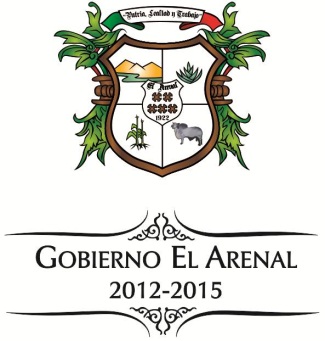 